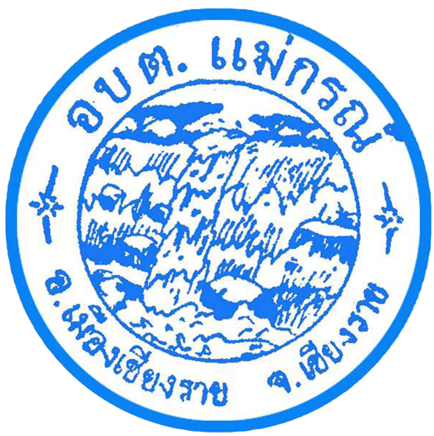                                  องค์การบริหารส่วนตำบลแม่กรณ์                                 องค์การบริหารส่วนตำบลแม่กรณ์                                 องค์การบริหารส่วนตำบลแม่กรณ์                         เขต/อำเภอ เมืองเชียงราย    จังหวัดเชียงราย                         เขต/อำเภอ เมืองเชียงราย    จังหวัดเชียงราย                         เขต/อำเภอ เมืองเชียงราย    จังหวัดเชียงราย                                  - - - - - - - - - - - - - - - - - - - - - - - - - - - - - - - - - - - - - - - - - - - - - - - - - - - - - - - - - - - - - - - - -                                  - - - - - - - - - - - - - - - - - - - - - - - - - - - - - - - - - - - - - - - - - - - - - - - - - - - - - - - - - - - - - - - - -                                  - - - - - - - - - - - - - - - - - - - - - - - - - - - - - - - - - - - - - - - - - - - - - - - - - - - - - - - - - - - - - - - - -               หมู่ 13  ซอย-  ถนนเด่นห้า-ดงมะดะ  แขวง/ตำบล แม่กรณ์               หมู่ 13  ซอย-  ถนนเด่นห้า-ดงมะดะ  แขวง/ตำบล แม่กรณ์               หมู่ 13  ซอย-  ถนนเด่นห้า-ดงมะดะ  แขวง/ตำบล แม่กรณ์                    เขต/อำเภอ เมืองเชียงราย  จังหวัดเชียงราย  57000                    เขต/อำเภอ เมืองเชียงราย  จังหวัดเชียงราย  57000                    เขต/อำเภอ เมืองเชียงราย  จังหวัดเชียงราย  57000พื้นที่108.45ตารางกิโลเมตรประชากรทั้งหมด7,078คนชาย3,443คนหญิง3,635คนข้อมูล ณ วันที่ 8 สิงหาคม 2562ข้อมูล ณ วันที่ 8 สิงหาคม 2562